Environmental Policy								ver 1.0Business: Hurn Recycling LtdIndustry type: HaulierAddress: Unit 10 & 11, 541 Blandford Road, Poole, BH16 5BWEffective date: 1/1/2022-31/12/2022STATEMENT OF POLICYHurn Recycling Ltd recognizes that it has a responsibility to the environment beyond legal and regulatory requirements. We are committed to reduce our environmental impact and continually improve our environmental performance as an integral part of our business strategy and operating methods, with regular review points. We will encourage customers, suppliers and other stakeholders to do the same.RESPONSIBILITYMr Peri Cascarino is responsible for ensuring that the environmental policy is implemented. However, all employees have a responsibility in their area to ensure that the aims and objectives of the policy are met.POLICY AIMSWe endeavour to:Comply with and exceed all relevant regulatory requirementsContinually improve and monitor environmental performanceContinually improve and reduce environmental impactsIncorporate environmental factors into business decisionsIncrease employee awareness and trainingPAPERWe will minimize the use of paper in the officeWe will reduce packaging as much as possibleWe will seek to buy recycled and recyclable paper productsWe will reuse and recycle all paper where possibleENERGY AND WATERWe will seek to reduce the amount of energy used as much as possibleLights and electrical equipment will be switched off when not in useHeating will be adjusted with energy consumption in mindThe energy consumption and efficiency of new products will be taken into account when purchasing.OFFICE SUPPLIESWe will evaluate if the need can be met in another wayWe will evaluate if renting/sharing is an option before purchasing equipmentWe will evaluate the environmental impact of any new products we intend to purchaseWe will favour more environmentally friendly and efficient products wherever possible.We will reuse and recycle everything we are able toTRANSPORTATIONWe will reduce the need to travel, restricting to necessary trips onlyWe will promote the use of travel alternatives for meetings such as email or video/phone conferencingWe will make additional efforts to accommodate the needs of those using public transport or bicyclesWe will favour `green` vehicles and maintain them rigorously to ensure ongoing efficiencyMAINTENANCE AND CLEANINGCleaning materials used will be as environmentally friendly as possibleMaterials used in office refurbishment will be as environmentally friendly as possibleWe will only use licensed and appropriate organisations to dispose of wasteMONITORING AND IMPROVEMENTWe will comply with and exceed all relevant regulatory requirementsWE will continually improve and monitor environmental performanceWe will continually improve and reduce environmental impactsWe will incorporate environmental factors into business decisionsWe will increase employee awareness through trainingWe will review this policy and any related business issues at our management meetingsCULTUREWe will involve staff in the implementation of this policy, for greater commitment and improved performanceWe will update this policy at least once annually in consultation with staff and other stakeholders where necessaryWe will provide staff with relevant environmental trainingWe will work with suppliers, contractors and sub-contractors to improve their environmental performanceWe will use local labour and materials where available to reduce CO2 and help the community.Signed 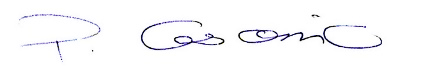 Peri Cascarino, director